[Título][Submetido por][Submetido para][Grau a ser alcançado]Resumo[Título do trabalho][Nomes do autor][Nomes do conselheiro][Data][Departamento][Grau académico][Para substituir o texto de marcador de posição nesta página, selecione uma linha de texto e comece a escrever. No entanto, não o faça ainda!][Primeiro leia algumas sugestões para o ajudar a formatar rapidamente o seu relatório. Irá surpreender-se ao ver como é fácil.][Precisa de um título? No separador Base, na galeria Estilos, selecione o estilo de título pretendido.][Repare também nos outros estilos existentes na galeria, como uma lista com marcas ou uma lista numerada como esta.][Comece Já][Para obter os melhores resultados ao selecionar texto para copiar ou editar, não inclua espaço à direita dos carateres na sua seleção.][Este estilo chama-se Lista Com Marcas.][Pode aplicar um novo estilo a uma tabela tão facilmente como aplica texto. Para alterar o aspeto da tabela de exemplo apresentada anteriormente, coloque o cursor na mesma e, em seguida, no separador Estrutura das Ferramentas de Tabela, selecione um estilo diferente.][Tarefa 1][Tarefa 2][Nome do estudante 1] [Data][Nome do estudante 1] [Data][Nome do estudante 2] [Data][Nome do estudante 2] [Data][Nome do orientador] [Data][Nome do orientador] [Data][Cabeçalho de Coluna 1][Cabeçalho de Coluna 2][Cabeçalho de Coluna 3][Cabeçalho de Coluna 4][Cabeçalho de Linha 1][O seu Texto][O seu Texto][O seu Texto][Cabeçalho de Linha 2][O seu Texto][O seu Texto][O seu Texto][Cabeçalho de Linha 3][O seu Texto][O seu Texto][O seu Texto][Cabeçalho de Linha 4][O seu Texto][O seu Texto][O seu Texto][Sempre o Melhor Aspeto][Para substituir a fotografia de exemplo por uma sua, elimine-a. Em seguida, selecione Imagem no separador Inserir.]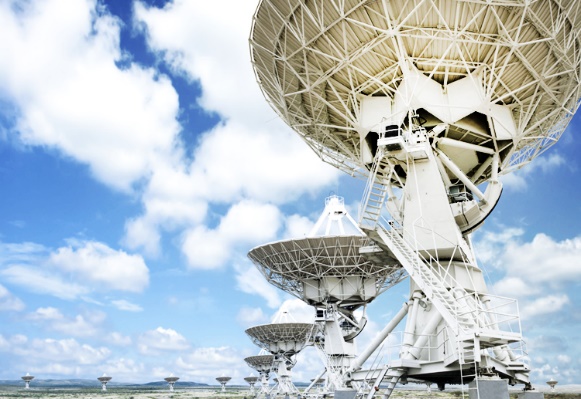 [Imagem 1] [Legenda da imagem]